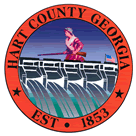 Hart  of CommissionersOctober 8, 2013		5:30 p.m.PRAYER  PLEDGE OF ALLEGIANCECALL TO ORDERWELCOMEAPPROVE AGENDAAPPROVE MINUTES OF PREVIOUS MEETING(S)9/24/13 Regular Meeting9/24/13 Budget Meeting9/30/13 Called Meeting REMARKS BY INVITED GUESTS, COMMITTEES, AUTHORITIES Veterans Week ProclamationREPORTS BY CONSTITUTIONAL OFFICERS & DEPARTMENT HEADS’S REPORT CHAIRMAN’S REPORTCOMMISSIONERS’ REPORTSOLD BUSINESSa)   Clerk of Court Software Request (Tabled Action)b)   Board of Registrars Budget Requestc)   Contract Renewals or Bid (Jail Food, Uniforms, Road Pipe, HVAC maint.)d)   Draft Automatic Aid Agreement with  Fire for ISO 10 Area Bowmane)   Public Hearing FY14 Budgetf)    2013 Tax Millageg)   Reed Creek Fire Station Septic Tank Bid Awardh)    Request to Bid AmbulanceNEW BUSINESSAnimal Control Officer Job Description ApprovalPUBLIC COMMENT EXECUTIVE SESSIONADJOURNMENTHart County Board of CommissionersOctober 8, 20135:30 p.m.The Hart County Board of Commissioners met October 8, 2013 at 5:30 p.m. at the . Chairman William Myers presided with Commissioners R C Oglesby, Daniel Reyen and Joey Dorsey in attendance. PrayerPrayer was offered by Lee Brinson. Pledge of Allegiance Everyone stood in observance of the Pledge of Allegiance. Call to Order Chairman Myers called the meeting to order. Welcome Chairman Myers welcomed those in attendance. Approve Agenda Commissioner Oglesby moved to approve the meeting agenda. Commissioner Reyen provided a second to the motion. The motion carried 4-0. Approve Minutes of Previous Meeting(s) 9/24/13 Regular Meeting9/24/13 Budget Meeting9/30/13 Called Meeting Commissioner Reyen moved to approve the minutes of the September 24 and September 30, 2013 meetings. Commissioner Oglesby provided a second to the motion. The motion carried 4-0. Remarks By Invited Guests, Committees, Authorities Veteran’s Week Proclamation Chairman Myers presented the proclamation to American Legion Post 109 on behalf of all veterans designating November 4 – 11, 2013 as Veteran’s Week. Reports By Constitutional Officers & Department Heads None’s Report None Chairman’s Report Chairman Myers reported that the fifty mile yard sale was a success and that the scare crow event is taking place during the month of October. Commissioners’ Reports Commissioner Reyen commended the DDA and the Chamber of Commerce for their efforts in the fishing tournament and the fifty mile yard sale.Commissioner Reyen also noted that Fox News reported on Obama Care for all prisoners and directed County Administrator Jon Caime to research the issue. Commissioner Dorsey also commended the Chamber for their efforts for various events that generates additional sales tax revenues for the county. Old Business Clerk of Court Software Request (Tabled Action) Commissioner Reyen moved to remove the item from the table. Commissioner Oglesby provided a second to the motion. The motion carried 4-0. Commissioner Reyen moved to approve the software request of $425/month and $950/year for backup services to Icon Software. Commissioner Oglesby provided a second to the motion. The motion carried 4-0. Board of Registrars Budget Request Commissioner Reyen moved to approve up to $2,500 for personnel expenses for the upcoming election. Commissioner Oglesby provided a second to the motion. The motion carried 4-0. Contract Renewals or Bid (Jail Food, Uniforms, Road Pipe, HVAC maint.) Commissioner Reyen moved to remain with the current vendors if they are willing to hold the price at the current contract rate or if not then to put out for bid. Commissioner Dorsey provided a second to the motion. The motion carried 3-0 (Commissioner Oglesby abstained). Draft Automatic Aid Agreement with  Fire for ISO 10 Area Bowman Commissioner Oglesby moved to approve the draft agreement. Commissioner Reyen provided a second to the motion. Commissioner Dorsey made note of a need for a secondary plan if  does not approve the agreement. He also noted provisions for compensation for services. Commissioner Reyen pulled the second. Chairman Myers provided a second to the motion. The motion carried 3-0 (Commissioner Reyen abstained). Public Hearing FY14 Budget Commissioner Oglesby moved to open up the public hearing. Commissioner Dorsey provided a second to the motion. The motion carried 4-0. Tax Commissioner Burleigh Pierce requested additional pay for Supervisor Karen Martin and part time help. Commissioner Reyen responded that no additional pay will be funded for Mrs. Martin. Commissioner Dorsey responded that we rely heavily on collecting taxes and provide needed resources for temporary help. Commissioner Oglesby moved to exit the public hearing and convene the regular meeting. Commissioner Reyen provided a second to the motion. The motion carried 4-0. 2013 Tax Millage No Action was taken on the 2013 tax millage rate. Reed Creek Fire Station Septic Tank Award Commissioner Oglesby moved to award the bid to William O. Tucker, Inc. Commissioner Reyen provided a second to the motion. The motion carried 4-0. New Business Animal Control Officer Job Description Approval Commissioner Reyen moved to approve the job description. Commissioner Oglesby provided a second to the motion. The motion carried 4-0. Public Comment Donna Madkiff announced that the Humane Society is willing to assist with training and equipment for the Animal Control Officer. An individual commented on the Corp decision to close area parks and suggested the county and city join together have a feasibility study performed.  Caime responded that the Corp does not have the funding to maintain the parks and options are still being reviewed. Nikki Myer from the Chamber thanked the BOC for the vision to construct the Mega Ramp and funding for the various fishing tournaments. She reported that the Fishing University was very impressed with Lake Hartwell and the recorded fishing tournament episodes featuring the area will be shown on the outdoor channel January through June 2014. Rec Advisory Chairman Lonnie Robertson suggested increasing registration fees and gate fees to offset the cost of reversible jerseys for the upcoming basketball season. Mary Beth Foser commented on the budget for the Animal Control officer. Executive Session NoneAdjournment Commissioner Reyen moved to adjourn the meeting. Chairman Myers provided a second to the motion. The motion carried 4-0. -------------------------------------------------------------		-----------------------------------------------------------William Myers, Chairman				Lawana Kahn, 